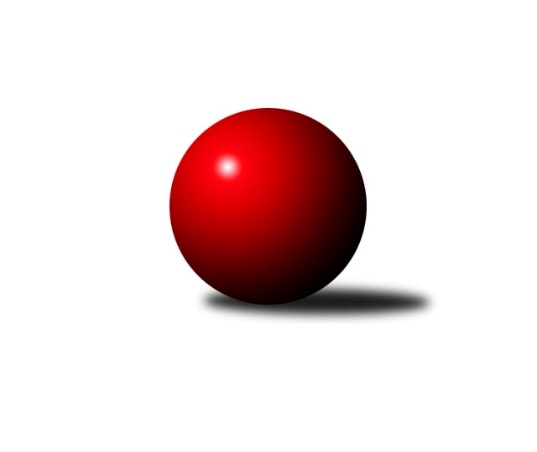 Č.21Ročník 2007/2008	15.3.2008Nejlepšího výkonu v tomto kole: 2721 dosáhlo družstvo: TJ Kovohutě Břidličná ˝B˝Krajský přebor OL 2007/2008Výsledky 21. kolaSouhrnný přehled výsledků:TJ Horní Benešov ˝C˝	- TJ Pozemstav Prostějov	4:12	2513:2529		15.3.TJ Sokol Mohelnice	- TJ Kovohutě Břidličná ˝B˝	6:10	2616:2721		15.3.TJ Spartak Bílovec ˝A˝	- KKŽ Šternberk ˝A˝	12:4	2368:2321		15.3.TJ Kovohutě Břidličná ˝A˝	- KK Zábřeh  ˝C˝	12:4	2375:2277		15.3.SKK Jeseník ˝B˝	- Spartak Přerov ˝C˝	2:14	2405:2440		15.3.TJ Horní Benešov ˝E˝	- TJ  Krnov ˝B˝	12:4	2536:2529		15.3.KK Šumperk ˝C˝	- SK Olomouc Sigma MŽ	14:2	2608:2508		15.3.Tabulka družstev:	1.	TJ Kovohutě Břidličná ˝A˝	21	16	1	4	227 : 109 	 	 2468	33	2.	KK Zábřeh  ˝C˝	21	12	2	7	192 : 144 	 	 2469	26	3.	Spartak Přerov ˝C˝	21	11	3	7	200 : 136 	 	 2460	25	4.	TJ  Krnov ˝B˝	21	12	1	8	174 : 162 	 	 2448	25	5.	TJ Kovohutě Břidličná ˝B˝	21	10	3	8	176 : 160 	 	 2460	23	6.	SK Olomouc Sigma MŽ	21	10	2	9	170 : 166 	 	 2433	22	7.	TJ Horní Benešov ˝C˝	21	10	1	10	164 : 172 	 	 2429	21	8.	TJ Pozemstav Prostějov	21	9	1	11	167 : 169 	 	 2435	19	9.	KKŽ Šternberk ˝A˝	21	9	1	11	164 : 172 	 	 2418	19	10.	SKK Jeseník ˝B˝	21	9	0	12	160 : 176 	 	 2380	18	11.	TJ Sokol Mohelnice	21	8	2	11	157 : 179 	 	 2418	18	12.	TJ Spartak Bílovec ˝A˝	21	9	0	12	142 : 194 	 	 2376	18	13.	TJ Horní Benešov ˝E˝	21	7	0	14	128 : 208 	 	 2357	14	14.	KK Šumperk ˝C˝	21	6	1	14	131 : 205 	 	 2373	13Podrobné výsledky kola:	 TJ Horní Benešov ˝C˝	2513	4:12	2529	TJ Pozemstav Prostějov	Jan Kriwenky	 	 219 	 234 		453 	 2:0 	 396 	 	192 	 204		Karel Meissel	Kamil Kubeša	 	 189 	 206 		395 	 0:2 	 440 	 	225 	 215		Ondřej Matula	Robert Kučerka	 	 199 	 220 		419 	 0:2 	 437 	 	200 	 237		Pavel Černohous	Michael Dostál	 	 210 	 199 		409 	 0:2 	 431 	 	215 	 216		Ivan Brzobohatý	Zdeněk Černý	 	 211 	 225 		436 	 2:0 	 418 	 	209 	 209		Stanislav Feike	Vladislav Pečinka	 	 218 	 183 		401 	 0:2 	 407 	 	218 	 189		Václav Kovaříkrozhodčí: Nejlepší výkon utkání: 453 - Jan Kriwenky	 TJ Sokol Mohelnice	2616	6:10	2721	TJ Kovohutě Břidličná ˝B˝	Zdeněk Sobota	 	 247 	 202 		449 	 2:0 	 436 	 	210 	 226		Zdeněk Fiury st. st.	Rostislav Krejčí	 	 200 	 246 		446 	 2:0 	 426 	 	218 	 208		Jiří Hálko	Jaroslav Jílek	 	 180 	 205 		385 	 0:2 	 463 	 	249 	 214		Vladimír Štrbík	Zdeněk Šebesta	 	 220 	 220 		440 	 0:2 	 450 	 	229 	 221		Petr Otáhal	Jaroslav Koudelný	 	 214 	 207 		421 	 0:2 	 479 	 	238 	 241		Zdeněk Chmela ml.	Ludovít Kumi	 	 232 	 243 		475 	 2:0 	 467 	 	211 	 256		Miloslav Krchovrozhodčí: Nejlepší výkon utkání: 479 - Zdeněk Chmela ml.	 TJ Spartak Bílovec ˝A˝	2368	12:4	2321	KKŽ Šternberk ˝A˝		 	 207 	 215 		422 	 2:0 	 365 	 	163 	 202		Václav Šubert		 	 182 	 176 		358 	 0:2 	 404 	 	193 	 211		Petr Pick		 	 183 	 202 		385 	 2:0 	 369 	 	199 	 170		Zdeněk Vojáček		 	 206 	 191 		397 	 2:0 	 392 	 	204 	 188		Pavel  Ďuriš ml.		 	 211 	 199 		410 	 2:0 	 392 	 	201 	 191		Emil Pick		 	 214 	 182 		396 	 0:2 	 399 	 	187 	 212		Jindřich Gavendarozhodčí: Nejlepší výkon utkání: 422 - 	 TJ Kovohutě Břidličná ˝A˝	2375	12:4	2277	KK Zábřeh  ˝C˝	Leoš Řepka	 	 202 	 199 		401 	 2:0 	 392 	 	202 	 190		Jiří Srovnal	Jiří Večeřa	 	 195 	 214 		409 	 2:0 	 370 	 	179 	 191		Josef Sitta st.	Tomáš Fiury	 	 194 	 210 		404 	 2:0 	 352 	 	177 	 175		Hana Ollingerová	Čestmír Řepka	 	 184 	 194 		378 	 0:2 	 395 	 	197 	 198		Václav Kupka	Jan Doseděl	 	 202 	 205 		407 	 2:0 	 360 	 	178 	 182		Jiří Michálek	Jiří Procházka	 	 192 	 184 		376 	 0:2 	 408 	 	174 	 234		Tomáš Sádeckýrozhodčí: Nejlepší výkon utkání: 409 - Jiří Večeřa	 SKK Jeseník ˝B˝	2405	2:14	2440	Spartak Přerov ˝C˝	Zdenek Janoud	 	 201 	 202 		403 	 0:2 	 417 	 	208 	 209		Rostislav Petřík	Jiří Fárek	 	 215 	 188 		403 	 0:2 	 416 	 	217 	 199		Jiří Kohoutek	Jaromíra Smejkalová	 	 219 	 183 		402 	 0:2 	 415 	 	222 	 193		Jiří Chytil	Karel Kučera	 	 194 	 203 		397 	 0:2 	 402 	 	199 	 203		David Janušík	Miroslav Setinský	 	 196 	 224 		420 	 2:0 	 392 	 	196 	 196		Michal Symerský	Ladislav Filgas	 	 180 	 200 		380 	 0:2 	 398 	 	212 	 186		Petr Vácharozhodčí: Nejlepší výkon utkání: 420 - Miroslav Setinský	 TJ Horní Benešov ˝E˝	2536	12:4	2529	TJ  Krnov ˝B˝	Kamil Kovařík	 	 228 	 225 		453 	 2:0 	 443 	 	225 	 218		Martin Koraba	Pavel Hrnčíř *1	 	 182 	 203 		385 	 0:2 	 435 	 	214 	 221		Pavel Jalůvka	Zbyněk Tesař	 	 212 	 203 		415 	 2:0 	 393 	 	203 	 190		Vladimír Vavrečka	Jana Martiníková	 	 218 	 205 		423 	 2:0 	 404 	 	197 	 207		Miluše Rychová	Jaromír Martiník	 	 217 	 228 		445 	 2:0 	 423 	 	212 	 211		Štefan Šatek	Luděk Zeman	 	 210 	 205 		415 	 0:2 	 431 	 	215 	 216		Stanislav Kopalrozhodčí: střídání: *1 od 21. hodu Michal VavrákNejlepší výkon utkání: 453 - Kamil Kovařík	 KK Šumperk ˝C˝	2608	14:2	2508	SK Olomouc Sigma MŽ	Josef Suchan	 	 219 	 227 		446 	 2:0 	 430 	 	207 	 223		Radek Malíšek	Jaroslav Vymazal	 	 205 	 246 		451 	 2:0 	 425 	 	202 	 223		Miroslav Hyc	Gustav Vojtek	 	 228 	 221 		449 	 2:0 	 384 	 	175 	 209		Jiří Malíšek	Zdeněk Hrabánek	 	 188 	 220 		408 	 2:0 	 406 	 	205 	 201		Pavel Jüngling	Miroslav Fric	 	 216 	 220 		436 	 2:0 	 409 	 	211 	 198		Petr Malíšek	Jaromír Vondra	 	 208 	 210 		418 	 0:2 	 454 	 	221 	 233		František Baslarrozhodčí: Nejlepší výkon utkání: 454 - František BaslarPořadí jednotlivců:	jméno hráče	družstvo	celkem	plné	dorážka	chyby	poměr kuž.	Maximum	1.	Zdeněk Švub 	KK Zábřeh  ˝C˝	444.13	289.7	154.5	2.1	11/11	(472)	2.	Miroslav Plachý 	TJ Pozemstav Prostějov	432.55	288.9	143.7	3.6	10/11	(485)	3.	Rostislav Petřík 	Spartak Přerov ˝C˝	427.33	292.1	135.2	3.2	9/10	(479)	4.	František Baslar 	SK Olomouc Sigma MŽ	425.76	281.9	143.8	2.6	8/11	(468)	5.	Marek Bilíček 	TJ Horní Benešov ˝E˝	424.49	281.1	143.4	4.6	7/10	(490)	6.	Jindřich Gavenda 	KKŽ Šternberk ˝A˝	424.29	289.1	135.2	4.1	9/11	(454)	7.	Čestmír Řepka 	TJ Kovohutě Břidličná ˝A˝	423.28	292.2	131.1	4.2	8/9	(477)	8.	Miluše Rychová 	TJ  Krnov ˝B˝	423.15	292.4	130.7	6.4	8/11	(501)	9.	Zdeněk Fiury ml.  ml.	TJ Kovohutě Břidličná ˝B˝	421.16	287.4	133.8	4.0	9/11	(467)	10.	Martin Koraba 	TJ  Krnov ˝B˝	420.63	287.8	132.9	5.1	10/11	(488)	11.	Ludovít Kumi 	TJ Sokol Mohelnice	419.83	290.8	129.1	4.4	9/9	(475)	12.	Leoš Řepka 	TJ Kovohutě Břidličná ˝A˝	419.62	285.3	134.4	4.2	9/9	(470)	13.	Miroslav Hyc 	SK Olomouc Sigma MŽ	419.41	291.1	128.3	5.6	11/11	(462)	14.	Michal Symerský 	Spartak Přerov ˝C˝	419.28	292.6	126.6	6.2	8/10	(476)	15.	Zdeněk Fiury st.  st.	TJ Kovohutě Břidličná ˝B˝	417.68	283.6	134.1	5.8	10/11	(450)	16.	Zdeněk Chmela  ml.	TJ Kovohutě Břidličná ˝B˝	417.30	288.7	128.6	6.0	8/11	(479)	17.	Zdeněk Černý 	TJ Horní Benešov ˝C˝	416.42	285.8	130.6	6.7	7/9	(464)	18.	Štefan Šatek 	TJ  Krnov ˝B˝	416.32	289.2	127.2	5.0	10/11	(450)	19.	Tomáš Habarta 	TJ Horní Benešov ˝C˝	416.07	284.3	131.8	4.9	6/9	(462)	20.	Jiří Chytil 	Spartak Přerov ˝C˝	415.54	288.7	126.8	7.0	7/10	(467)	21.	Pavel Černohous 	TJ Pozemstav Prostějov	414.83	289.9	125.0	4.8	10/11	(451)	22.	Radek Malíšek 	SK Olomouc Sigma MŽ	414.24	284.9	129.3	4.8	11/11	(446)	23.	Petr Pick 	KKŽ Šternberk ˝A˝	413.69	279.5	134.2	6.4	10/11	(448)	24.	Tomáš Sádecký 	KK Zábřeh  ˝C˝	413.09	287.7	125.4	6.5	9/11	(445)	25.	Jiří Procházka 	TJ Kovohutě Břidličná ˝A˝	412.66	288.5	124.2	6.2	8/9	(464)	26.	Vladimír Štrbík 	TJ Kovohutě Břidličná ˝B˝	412.57	290.0	122.6	6.4	9/11	(463)	27.	Jan Doseděl 	TJ Kovohutě Břidličná ˝A˝	411.06	286.0	125.1	4.1	9/9	(482)	28.	Jiří Kohoutek 	Spartak Přerov ˝C˝	411.01	287.0	124.0	6.8	9/10	(469)	29.	Alexandr Rájoš 	KK Šumperk ˝C˝	410.48	279.6	130.9	5.3	8/10	(483)	30.	Jaromír Martiník 	TJ Horní Benešov ˝E˝	409.99	282.3	127.7	6.5	10/10	(489)	31.	Jiří Večeřa 	TJ Kovohutě Břidličná ˝A˝	407.55	278.9	128.7	4.0	7/9	(438)	32.	Karel Meissel 	TJ Pozemstav Prostějov	407.36	288.9	118.5	8.7	11/11	(454)	33.	Vladimír Vavrečka 	TJ  Krnov ˝B˝	406.78	286.5	120.3	8.3	9/11	(464)	34.	Jiří Hradílek 	Spartak Přerov ˝C˝	406.31	282.4	123.9	5.9	7/10	(463)	35.	Rostislav Krejčí 	TJ Sokol Mohelnice	406.23	282.0	124.3	5.9	9/9	(457)	36.	Jiří Fárek 	SKK Jeseník ˝B˝	405.96	282.3	123.6	9.0	9/10	(449)	37.	Miroslav Fric 	KK Šumperk ˝C˝	405.67	283.1	122.6	6.3	9/10	(450)	38.	Miroslav Setinský 	SKK Jeseník ˝B˝	405.64	279.2	126.4	6.0	10/10	(444)	39.	Zdeněk Šebesta 	TJ Sokol Mohelnice	405.31	282.0	123.3	6.2	9/9	(457)	40.	Emil Pick 	KKŽ Šternberk ˝A˝	405.02	278.9	126.1	6.7	9/11	(456)	41.	Miroslav Jemelík 	SKK Jeseník ˝B˝	405.00	283.1	121.9	7.9	7/10	(435)	42.	Stanislav Kopal 	TJ  Krnov ˝B˝	404.99	275.4	129.6	5.3	11/11	(452)	43.	Michal Blažek 	TJ Horní Benešov ˝C˝	403.97	285.2	118.8	6.8	6/9	(448)	44.	Pavel  Ďuriš st. 	KKŽ Šternberk ˝A˝	403.95	281.7	122.3	7.5	9/11	(447)	45.	Petr Otáhal 	TJ Kovohutě Břidličná ˝B˝	403.36	278.6	124.7	5.9	11/11	(450)	46.	Vladislav Pečinka 	TJ Horní Benešov ˝C˝	403.12	280.3	122.8	7.6	9/9	(453)	47.	Pavel Jüngling 	SK Olomouc Sigma MŽ	402.35	284.3	118.1	7.5	10/11	(444)	48.	Miroslav Šindler 	Spartak Přerov ˝C˝	402.25	277.3	124.9	6.5	8/10	(445)	49.	Jaroslav Jílek 	TJ Sokol Mohelnice	401.92	283.4	118.5	9.0	9/9	(461)	50.	Jiří Hálko 	TJ Kovohutě Břidličná ˝B˝	401.83	279.7	122.2	7.4	9/11	(441)	51.	Pavel  Ďuriš ml. 	KKŽ Šternberk ˝A˝	401.70	280.2	121.5	6.6	9/11	(431)	52.	Miloslav Krchov 	TJ Kovohutě Břidličná ˝B˝	400.21	276.0	124.2	7.6	9/11	(467)	53.	Karel Kučera 	SKK Jeseník ˝B˝	399.70	272.3	127.4	5.3	8/10	(457)	54.	Gustav Vojtek 	KK Šumperk ˝C˝	397.31	286.0	111.3	9.1	10/10	(449)	55.	Jaromíra Smejkalová 	SKK Jeseník ˝B˝	395.83	273.5	122.4	5.2	8/10	(474)	56.	Robert Kučerka 	TJ Horní Benešov ˝C˝	395.68	280.1	115.6	9.1	8/9	(447)	57.	Eva Křápková 	SKK Jeseník ˝B˝	394.46	277.2	117.3	8.8	9/10	(436)	58.	Zdeněk Sobota 	TJ Sokol Mohelnice	394.16	278.7	115.5	7.6	8/9	(449)	59.	Jiří Malíšek 	SK Olomouc Sigma MŽ	394.14	271.1	123.0	8.1	8/11	(463)	60.	Hana Ollingerová 	KK Zábřeh  ˝C˝	393.82	274.0	119.9	8.4	11/11	(436)	61.	Zdeněk Hrabánek 	KK Šumperk ˝C˝	393.31	274.5	118.8	7.1	9/10	(434)	62.	Jaroslav Koudelný 	TJ Sokol Mohelnice	392.40	282.2	110.2	8.5	9/9	(472)	63.	Zdeněk Vojáček 	KKŽ Šternberk ˝A˝	392.21	274.1	118.1	7.7	11/11	(430)	64.	Zdeněk Schmidt 	TJ  Krnov ˝B˝	392.16	272.4	119.7	8.5	10/11	(427)	65.	Petr Malíšek 	SK Olomouc Sigma MŽ	391.51	274.7	116.8	8.9	11/11	(437)	66.	Michael Dostál 	TJ Horní Benešov ˝C˝	391.43	276.5	114.9	8.4	8/9	(446)	67.	Jana Martiníková 	TJ Horní Benešov ˝E˝	389.23	271.7	117.6	6.3	9/10	(446)	68.	Václav Šubert 	KKŽ Šternberk ˝A˝	386.50	270.7	115.9	7.8	10/11	(422)	69.	Jiří Fiala 	KK Šumperk ˝C˝	384.45	272.0	112.4	8.8	8/10	(424)	70.	Pavel Hrnčíř 	TJ Horní Benešov ˝E˝	373.65	268.5	105.1	11.5	10/10	(455)	71.	Zbyněk Tesař 	TJ Horní Benešov ˝E˝	370.20	274.1	96.1	12.0	9/10	(422)		Martin Sitta 	KK Zábřeh  ˝C˝	460.00	300.5	159.5	1.0	2/11	(472)		Petr Rak 	TJ Horní Benešov ˝C˝	456.17	303.8	152.3	3.3	3/9	(473)		Jan Walter 	KK Šumperk ˝C˝	449.00	305.0	144.0	3.0	1/10	(449)		Ivan Brzobohatý 	TJ Pozemstav Prostějov	439.85	292.7	147.2	4.1	5/11	(456)		Rostislav  Cundrla 	SKK Jeseník ˝B˝	436.00	301.0	135.0	2.0	1/10	(436)		Dominik Prokop 	KK Zábřeh  ˝C˝	434.17	291.6	142.6	4.8	3/11	(472)		Zdeněk Palyza 	KK Šumperk ˝C˝	432.00	292.0	140.0	2.0	1/10	(432)		Iveta Krejčová 	TJ Sokol Mohelnice	429.50	301.0	128.5	5.5	1/9	(446)		Martin Bieberle 	KK Zábřeh  ˝C˝	428.00	286.0	142.0	2.0	1/11	(428)		Jan Reif 	SK Olomouc Sigma MŽ	427.00	266.5	160.5	2.5	2/11	(429)		Michaela Jarmarová 	KK Zábřeh  ˝C˝	426.00	315.0	111.0	7.0	1/11	(426)		Jiří Vrba 	SKK Jeseník ˝B˝	425.33	288.3	137.0	2.7	3/10	(428)		Petr Vácha 	Spartak Přerov ˝C˝	424.56	289.2	135.4	6.4	6/10	(477)		Jaroslav Doseděl 	TJ Kovohutě Břidličná ˝A˝	424.50	290.0	134.5	4.5	2/9	(427)		 		423.94	291.2	132.7	5.8	5/0	(464)		Jaroslav Lakomý 	TJ  Krnov ˝B˝	423.00	270.0	153.0	2.0	1/11	(423)		Michal Rašťák 	TJ Horní Benešov ˝E˝	421.00	289.5	131.5	7.5	2/10	(455)		 		421.00	291.0	130.0	4.0	2/0	(437)		Roman Weinlich 	KK Zábřeh  ˝C˝	421.00	300.0	121.0	7.0	1/11	(421)		Tomáš Fiury 	TJ Kovohutě Břidličná ˝A˝	420.78	291.2	129.6	4.3	4/9	(447)		Václav Pumprla 	Spartak Přerov ˝C˝	420.38	285.9	134.5	4.4	5/10	(484)		Miloslav  Petrů 	TJ Horní Benešov ˝E˝	419.50	286.0	133.5	5.5	4/10	(426)		Jaroslav Vymazal 	KK Šumperk ˝C˝	418.08	286.5	131.6	4.1	4/10	(460)		Dušan Říha 	KKŽ Šternberk ˝A˝	418.00	294.0	124.0	4.0	1/11	(418)		Miroslav Petřek  st.	TJ Horní Benešov ˝C˝	417.00	282.0	135.0	10.0	1/9	(417)		Miroslav Vala 	SKK Jeseník ˝B˝	416.50	275.1	141.4	2.8	2/10	(466)		Kamila Chládková 	KK Zábřeh  ˝C˝	416.25	286.0	130.3	8.5	2/11	(443)		Josef Sitta st. 	KK Zábřeh  ˝C˝	414.93	283.3	131.6	5.7	5/11	(441)		Petr Polášek 	TJ Sokol Mohelnice	414.00	285.0	129.0	7.0	2/9	(424)		Anna Drlíková 	TJ Sokol Mohelnice	413.50	295.5	118.0	12.5	1/9	(440)		David Pospíšil 	KKŽ Šternberk ˝A˝	413.00	292.0	121.0	9.0	1/11	(413)		Jaromír Vondra 	KK Šumperk ˝C˝	412.92	281.5	131.4	5.1	3/10	(438)		 		410.54	284.0	126.6	7.2	8/0	(438)		Kamil Kovařík 	TJ Horní Benešov ˝E˝	410.19	280.7	129.5	4.6	4/10	(453)		 		409.50	287.0	122.5	9.5	2/0	(422)		Stanislav Feike 	TJ Pozemstav Prostějov	409.13	284.3	124.9	7.8	4/11	(418)		Václav Kovařík 	TJ Pozemstav Prostějov	409.07	288.8	120.2	6.7	7/11	(451)		Michal Vavrák 	TJ Horní Benešov ˝C˝	409.00	276.3	132.7	8.7	3/9	(428)		Dagmar Jílková 	TJ Sokol Mohelnice	407.75	288.8	119.0	7.8	2/9	(427)		Václav Kupka 	KK Zábřeh  ˝C˝	406.52	277.5	129.0	5.8	5/11	(440)		Jan Kriwenky 	TJ Horní Benešov ˝C˝	403.50	282.1	121.4	5.2	4/9	(453)		Ondřej Matula 	TJ Pozemstav Prostějov	403.33	284.5	118.8	8.1	4/11	(440)		Zdeněk Kment 	TJ Horní Benešov ˝C˝	403.00	270.5	132.5	5.0	2/9	(441)		Pavel Jalůvka 	TJ  Krnov ˝B˝	401.31	280.0	121.3	7.1	5/11	(435)		 		401.06	279.2	121.9	5.3	9/0	(433)		Jiří Jedlička 	TJ  Krnov ˝B˝	401.00	279.0	122.0	8.0	1/11	(401)		Václav Vlček 	SK Olomouc Sigma MŽ	401.00	286.0	115.0	14.0	1/11	(401)		Tomáš Dražil 	KK Zábřeh  ˝C˝	400.33	273.7	126.7	7.2	3/11	(429)		Jiří Michálek 	KK Zábřeh  ˝C˝	399.93	278.0	122.0	8.0	7/11	(433)		Silvie Horňáková 	KK Zábřeh  ˝C˝	399.67	283.2	116.5	7.3	2/11	(419)		Olga Sedlářová 	KK Šumperk ˝C˝	399.50	270.5	129.0	8.5	2/10	(419)		David Janušík 	Spartak Přerov ˝C˝	398.87	277.0	121.9	9.0	5/10	(442)		Jiří Srovnal 	KK Zábřeh  ˝C˝	398.39	275.3	123.1	6.5	6/11	(421)		Kamil Kubeša 	TJ Horní Benešov ˝C˝	398.37	275.7	122.7	5.9	5/9	(449)		 		398.00	283.0	115.0	9.0	1/0	(398)		 		397.98	278.5	119.5	8.0	8/0	(442)		Luděk Zeman 	TJ Horní Benešov ˝E˝	397.65	285.7	112.0	8.2	5/10	(464)		Jiří Baslar 	SK Olomouc Sigma MŽ	397.00	277.5	119.5	9.0	2/11	(426)		Jakub Marušinec 	TJ Pozemstav Prostějov	396.89	280.1	116.8	9.3	7/11	(428)		 		396.00	293.0	103.0	15.0	1/0	(396)		Petr Vaněk 	TJ  Krnov ˝B˝	394.50	270.5	124.0	9.0	2/11	(428)		Josef Suchan 	KK Šumperk ˝C˝	393.97	273.1	120.9	8.2	6/10	(446)		 		393.75	271.4	122.4	6.4	4/0	(415)		František Habrman 	TJ Kovohutě Břidličná ˝A˝	392.50	283.5	109.0	9.5	2/9	(400)		Jaroslav Peřina 	SK Olomouc Sigma MŽ	392.00	277.0	115.0	10.0	1/11	(392)		 		391.00	264.5	126.5	6.5	2/0	(405)		Nikol Konemdová 	KK Zábřeh  ˝C˝	390.50	264.5	126.0	8.5	2/11	(395)		Jan Stiskal 	TJ Pozemstav Prostějov	390.00	275.0	115.0	9.0	1/11	(390)		 		388.50	269.0	119.5	7.0	1/0	(394)		Jaroslav Černošek 	SK Olomouc Sigma MŽ	388.50	275.5	113.0	7.0	2/11	(420)		Jan Holouš 	TJ  Krnov ˝B˝	388.33	277.4	110.9	8.0	3/11	(405)		Jaromír Čech 	TJ  Krnov ˝B˝	388.00	273.0	115.0	6.0	1/11	(388)		Josef Veselý 	TJ Kovohutě Břidličná ˝B˝	385.78	272.1	113.7	6.2	3/11	(399)		Jan Pernica 	TJ Pozemstav Prostějov	385.07	263.3	121.8	8.4	3/11	(433)		Michal Klich 	TJ Horní Benešov ˝C˝	385.00	261.0	124.0	5.0	1/9	(385)		Martin Zaoral 	TJ Pozemstav Prostějov	382.67	273.3	109.3	11.0	3/11	(398)		Pavel Vládek 	TJ Kovohutě Břidličná ˝A˝	382.00	269.5	112.5	6.0	2/9	(386)		Miroslav Adámek 	TJ Pozemstav Prostějov	381.75	265.8	116.0	6.0	2/11	(396)		Anna Dosedělová 	TJ Kovohutě Břidličná ˝A˝	381.00	259.5	121.5	12.0	2/9	(426)		Ladislav Filgas 	SKK Jeseník ˝B˝	380.00	258.0	122.0	3.0	1/10	(380)		Pavel Smejkal 	KKŽ Šternberk ˝A˝	380.00	258.0	122.0	7.0	1/11	(380)		 		379.81	267.4	112.4	9.1	7/0	(404)		Antonín Guman 	KK Zábřeh  ˝C˝	379.63	265.5	114.1	8.1	4/11	(391)		 		379.50	259.5	120.0	7.5	1/0	(386)		 		377.57	264.7	112.9	9.4	7/0	(407)		Pavel Veselka 	TJ Kovohutě Břidličná ˝A˝	376.50	274.0	102.5	9.0	2/9	(393)		 		375.00	269.0	106.0	4.0	1/0	(375)		Zdenek Janoud 	SKK Jeseník ˝B˝	374.89	268.8	106.1	7.8	6/10	(432)		Zdeňka Habartová 	TJ Horní Benešov ˝E˝	374.25	270.3	104.0	9.0	4/10	(421)		Martina Benková 	KK Zábřeh  ˝C˝	373.25	268.3	105.0	9.8	2/11	(397)		Petr Grúz 	KK Zábřeh  ˝C˝	372.50	269.5	103.0	12.5	2/11	(374)		Jaroslav Zelinka 	TJ Kovohutě Břidličná ˝A˝	372.00	285.0	87.0	12.0	1/9	(372)		Petr Šrot 	KK Šumperk ˝C˝	366.25	264.6	101.6	14.5	4/10	(424)		Martin Čipel 	TJ Kovohutě Břidličná ˝A˝	365.00	255.0	110.0	11.0	1/9	(365)		František Směřička 	KK Šumperk ˝C˝	364.00	261.0	103.0	11.0	1/10	(364)		Jan Karlík 	Spartak Přerov ˝C˝	361.88	257.6	104.3	11.8	4/10	(426)		 		360.67	259.6	101.1	10.4	4/0	(395)		Karel Cundrla 	SKK Jeseník ˝B˝	359.00	229.0	130.0	6.0	1/10	(359)		Miroslav Žahour 	SK Olomouc Sigma MŽ	358.50	261.0	97.5	10.0	2/11	(385)		Jan Kolář 	KK Zábřeh  ˝C˝	352.00	255.0	97.0	12.0	1/11	(352)		Karel Zvěřina 	SK Olomouc Sigma MŽ	351.00	254.5	96.5	14.5	2/11	(371)		František Hajduk 	TJ Pozemstav Prostějov	348.50	250.5	98.0	13.5	2/11	(366)		Jan Hnilo 	TJ Kovohutě Břidličná ˝A˝	342.00	254.0	88.0	15.0	1/9	(342)		Martin Hambálek 	TJ Pozemstav Prostějov	339.50	256.0	83.5	16.3	2/11	(372)		Alena Vrbová 	SKK Jeseník ˝B˝	335.50	232.5	103.0	13.5	2/10	(364)Sportovně technické informace:Starty náhradníků:registrační číslo	jméno a příjmení 	datum startu 	družstvo	číslo startu
Hráči dopsaní na soupisku:registrační číslo	jméno a příjmení 	datum startu 	družstvo	Program dalšího kola:22. kolo22.3.2008	so	9:00	KKŽ Šternberk ˝A˝ - KK Šumperk ˝C˝	22.3.2008	so	9:00	SK Olomouc Sigma MŽ - TJ Sokol Mohelnice	22.3.2008	so	9:00	TJ Kovohutě Břidličná ˝B˝ - TJ Horní Benešov ˝E˝	22.3.2008	so	9:00	TJ  Krnov ˝B˝ - TJ Horní Benešov ˝C˝	22.3.2008	so	10:00	KK Zábřeh  ˝C˝ - TJ Spartak Bílovec ˝A˝	22.3.2008	so	12:00	TJ Pozemstav Prostějov - SKK Jeseník ˝B˝	22.3.2008	so	12:00	Spartak Přerov ˝C˝ - TJ Kovohutě Břidličná ˝A˝	Nejlepší šestka kola - absolutněNejlepší šestka kola - absolutněNejlepší šestka kola - absolutněNejlepší šestka kola - absolutněNejlepší šestka kola - dle průměru kuželenNejlepší šestka kola - dle průměru kuželenNejlepší šestka kola - dle průměru kuželenNejlepší šestka kola - dle průměru kuželenNejlepší šestka kola - dle průměru kuželenPočetJménoNázev týmuVýkonPočetJménoNázev týmuPrůměr (%)Výkon2xZdeněk Chmela ml.Břidličná B4792xZdeněk Chmela ml.Břidličná B111.2447910xLudovít KumiMohelnice4754xLudovít KumiMohelnice110.314751xMiloslav KrchovBřidličná B4676xFrantišek BaslarSigma MŽ108.584541xVladimír ŠtrbíkBřidličná B4631xMiloslav KrchovBřidličná B108.454674xFrantišek BaslarSigma MŽ4541xJan KriwenkyHor.Beneš.C108.014531xKamil KovaříkHor.Beneš.E4531xKamil KovaříkHor.Beneš.E108.01453